   PRIMĂRIA MUNICIPIULUI GALAȚI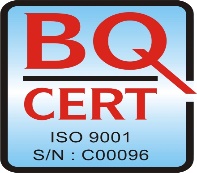 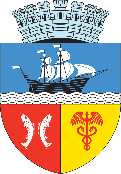 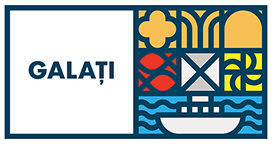                            DIRECȚIA  IMPOZITE, TAXE SI ALTE VENITURI LOCALE                              SERVICIUL URMARIRE SI EXECUTARE SILITA, AMENZI                 Tel: +40 0236 307.771; +40 0236 0236 307 772;  +40 0236 0236 307 790                                Fax: +40 0236 307.795  Email: main@primariagalati.ro                                                                                                   Nr. 239355 / 12.11.2021ANUNŢ COLECTIV,                                                                                       pentru comunicare prin publicitate              În temeiul  art. 47 alin. (4) din Legea nr. 207/2015 privind Codul de Procedură Fiscală, cu modificările și completările ulterioare, comunicăm că au fost emise acte administrative fiscale pentru următorii contribuabili:Actul administrativ fiscal poate fi consultat de titularul acestuia la sediul DITVL Galaţi – Serviciul de Executare Silită, str. Domnească nr. 13, bl. L parter.              Prezentele acte administrative fiscale se consideră communicate în termen de 15 zile de la data afişării anunţului.              Dacă aveţi nelămuriri în legătură cu acest anunţ, îl puteţi contacta pe domnul TAŞCĂ ŞTEFAN la sediul nostru sau la numărul de telefon 0236 307753.        ŞEF SERVICIUCj. ADRIANA ENACHEStr. Domnească, Nr.13, bl. L parter, Galati, RomaniaEmail: fiscalitate@primariagalati.roNrcrtNumele şi prenumele / denumirea contribuabiluluiDomiciliul fiscal al contribuabiluluiDenumirea actului administrativ fiscal / nr. şi data actului1BONTEA SILVIUStr. TECUCI Nr. 75Somaţia nr.: 189465 / 27.09.20212DONCIU EMILStr. SERII Nr. 43Somaţia nr.: 191043 / 07.10.20213DONCIU LUCIAN-COSTELStr. TECUCI Nr. 95Somaţia nr.: 180452 / 30.09.20214DUMITRESCU ADRIANStr. TECUCI Nr. 84Somaţia nr.: 180577 / 30.09.20215DUMITRU SAMIRStr. DR. ALEXANDRU CARNABEL Nr. 87Somaţia nr.: 191028 / 07.10.20216FACALET M SORINA-FLORINAStr. PAUNULUI Nr. 15Somaţia nr.: 195307 / 07.10.20217FRUMUZACHE MARIA SIMONAStr. DR. ALEXANDRU CARNABEL Nr. 105Somaţia nr.: 210974 / 13.10.20218GRIGORAS CATALINStr. TECUCI Nr. 91Somaţia nr.: 184455 / 23.09.20219LAZAR NASTASAStr. TECUCI Nr. 132Somaţia nr.: 189627 / 27.09.202110MIHAI VERIGAStr. TECUCI Nr. 42Somaţii nr.: 184781 / 23.09.2021; 191029 / 28.09.2021; 180616 / 30.09.2021; 201125, 201295 / 11.10.202111MURGOCI SORIN GABRIELStr. TECUCI Nr. 125Somaţia nr.: 192734 / 30.09.202112PADURARIU CORNEL BENONEStr. TECUCI Nr. 127Somaţia nr.: 168962 / 13.10.202113PREDA MARIANStr. NICOLAE HOLBAN Nr. 8Somaţia nr.: 159174 / 30.09.202114SERBAN ANGEL CRISTIANStr. DR. ALEXANDRU CARNABEL Nr. 18-20Somaţia nr.: 180615 / 30.09.202115SERBAN TATIANAStr. NICOLAE HOLBAN Nr. 34Somaţia nr.: 195430 / 07.10.202116VOICULESCU RELUStr. DR. ALEXANDRU CARNABEL Nr. 81Somaţia nr.: 180435 / 30.09.2021